तिथि_______________प्रिय माता पिता / अभिभावक :एक अंग्रेजी भाषा सीखने वाले के रूप में, आपके बच्चे_____________________ ने एक ____________________   कार्यक्रम में भाग लिया था। इस वसंत में आपके बच्चे का मूल्यांकन, उसके अंग्रेजी भाषा के विकास और प्रवीणता को निर्धारित करने के लिए, न्यूयॉर्क राज्य के अंग्रेजी एक दूसरी भाषा उपलब्धि टेस्ट (NYSESLAT) द्वारा किया गया था।यह पत्र आपको सूचित करने के लिए है कि आपका बच्चा ELL स्थिति से बाहर निकल गया है [केवल एक जांचें]:□  NYSESLAT में सर्वाधिक स्तर पर स्कोरिंग करते हुए□ NYSESLAT में विस्तार स्तर पर स्कोरिंग और आम कोर अंग्रेजी भाषा कला(ELA) परीक्षण ग्रेड 3-8 में स्तर 3 या  उसके ऊपर स्कोरिंग  करते हुए□ NYSESLAT में विस्तार स्तर पर स्कोरिंग और अंग्रेजी रीजेण्ट परीक्षा में 65 या इसके ऊपर स्कोरिंग करते हुएइन परिणामों के आधार पर आपका बच्चा अब एक पूर्व ELL है, आपका बच्चा अब कम से कम दो साल के लिए पूर्व ELL सेवाओं को प्राप्त करने और न्यूयॉर्क राज्य के मूल्यांकन परीक्षण पर दो साल के लिए सहूलतें प्राप्त करने का हकदार है। आपके बच्चे के शिक्षक आपको बच्चे के लिए उपलब्ध विभिन्न सेवाओं के बारे में सूचित करेंगे।निष्ठा से,प्रधानाचार्य या उसका नियुक्तितELL EXIT LETTER--SCHOOL MUST MAINTAIN COPY IN STUDENT'S CUMULATIVE RECORD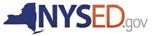 